                    WO SIND DENN NUR UNSERE GEWINNER?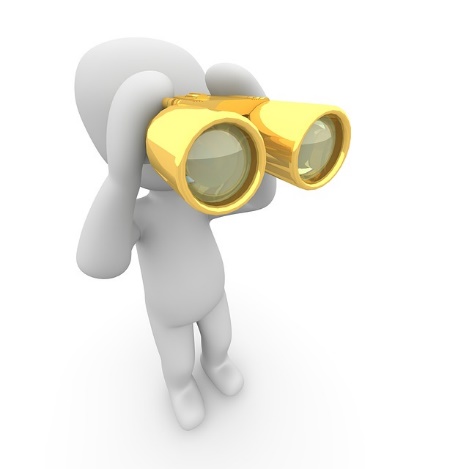 